Vocabulary Learning Homework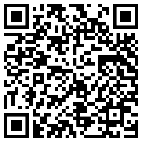 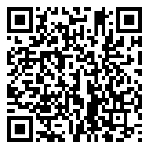 Year 8 Spanish – Term 1.1 Week 1Part 1: Practise on Quizlet for 15 minutes. Do the following tasks: Write (both translating into English and into Spanish); Spell (hear & type); Test (all questions).Parts 2-4 will take about 15 minutes. Part 2: Listen and repeat the word, then spell it in Spanish, then write it in English. Access your audio file here (or scan the QR code above).	Part 3a) Associations: Click on the box next to the word that is most closely connected with the word in bold.Part 3b) Word substitution: Click on the box next to all of the words that could replace the word in bold to form a grammatically correct sentence with a sensible meaning.Part 4: Speaking

Before you start Part 4, go to: vocaroo.com. It will open in a new tab. Click the red record button, then come back to this list of words.Say the Spanish for the words below. Remember to say the word for ‘the’ if needed.Now go back to the Vocaroo window. Click on the red button. Click on "Save & Share". Copy & paste the URL for your Vocaroo recording here:Spell itWrite it in EnglishSpell itWrite it in English1829310411512613714[blank][blank]1) el verano5) negroplayaalsinirproblemaeneropococolor2) antes6) paredamarvaspasadohombremáximopintarlibrevoy3) sin embargo7) barriopocoItaliapensarfebreroperolugardíaextranjero4) cabeza8) aprovecharordenadorusarpensaraltomóvilgrandeanimalbeber1) La camisa es amarilla.5) Quiero usar el tiempo.negralibrebolígrafoaprovecharverdepasadocorrercomer2) Voy a quedar con mis amigos. 6) Está libre.martesaquípasar la tardedíadeberfelizestarantes3) Necesito un teléfono, pero son caros.7) Estudio poco.aunqueamarveranoa vecessin embargocienciaspequeño mucho4) Mi casa tiene cuatro paredes.8) Va por el centro. ventanasaprendebarriosmontamáximocaminacamaslee1before8black2however9to meet up, meeting up3maximum10little4free11summer5to make the most of, making the most of12to paint, painting6past, last13wall7to help, helping14[blank]